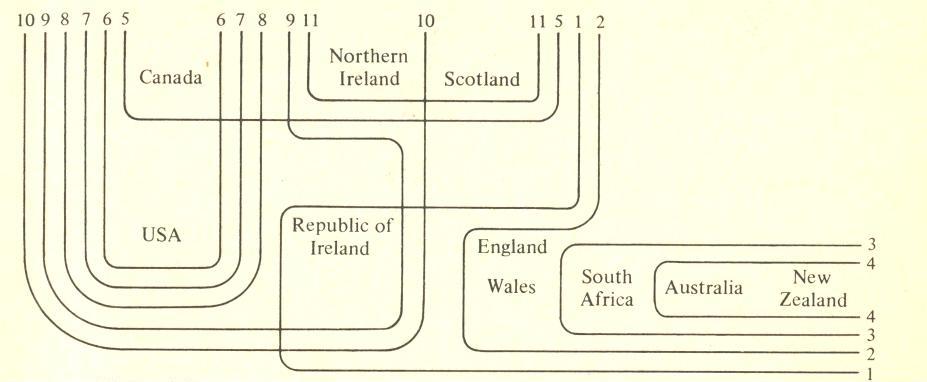 The variables as delimited here are 1 /αː/rather than /æ/ in path etc., 		2 absence of non-prevocalic /r/, 3 close vowels for /æ/ and /e/, monophthongization of /aɪ/ and /ɑʊ/, 4 front /aː/ for /ɑː/ in part etc., 		5 absence of contrast of /ɒ/ and /ɔː/ in cot and caught, 6 /æ/ rather than /ɑː/ in can’t etc., 7 absence of contrast of /ɒ/ and /ɑː/ as in bother and father, 8 consistent voicing of intervocalic /t/, 		9 unrounded /ɑ/ in pot, 	10 syllabic /r/ in bird, 11 absence of contrast of /ʊ/ and /uː/ as in pull and pool.